SITE GEOLOGY AND HYDROGEOLOGY(Provide a narrative description in accordance with Section 2.0 of the Site Investigation Outline)MAPS (attach all  maps as Appendix A)(Section 3.0 of the Site Investigation Outline)Initial/Additional Site Survey Map:	Yes	Not DirectedVicinity Map	Yes (required)Topographic Map:	Yes (required)Geologic Quadrangle Map:	Yes (required)Groundwater Potentiometric Map:	Yes	Not applicableContaminant Extent Map:	Yes (required)FIELD INVESTIGATIONS – Soil (attach as Appendix B)	N/A(Section 4.0 of the Site Investigation Outline)Narrative describing soil sampling procedures:	Yes (required) Narrative describing soil sample handling procedures:	Yes (required) Historical soil  analytical data table:	Yes (required)Boring logs:	Yes (required)Cross section:	Yes	Not directedFIELD INVESTIGATIONS – Groundwater (attach as Appendix C)	N/A(Section 5.0 of the Site Investigation Outline)Narrative describing  groundwater sampling procedures:	Yes (required) Narrative describing groundwater sample handling procedures:	Yes (required) Historical groundwater  analytical data table:	Yes (required)Historical groundwater gauging data table:	Yes (required) Soil boring logs and monitoring well records: Yes (required) Schematic monitoring well construction logs: Yes (required) Cross section:        Yes         Not directed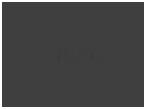 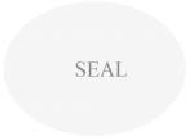 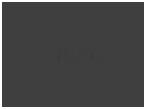 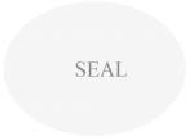 SITE INVESTIGATION REPORT FORMSITE INVESTIGATION REPORT FORMSITE INVESTIGATION REPORT FORMSITE INVESTIGATION REPORT FORMSITE INVESTIGATION REPORT FORMSITE INVESTIGATION REPORT FORMSITE INVESTIGATION REPORT FORMSITE INVESTIGATION REPORT FORMSITE INVESTIGATION REPORT FORMSITE INVESTIGATION REPORT FORMSITE INVESTIGATION REPORT FORMSITE INVESTIGATION REPORT FORMSITE INVESTIGATION REPORT FORM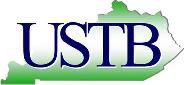 KENTUCKY DEPARTMENT FOR     ENVIRONMENTAL PROTECTIONKENTUCKY DEPARTMENT FOR     ENVIRONMENTAL PROTECTIONKENTUCKY DEPARTMENT FOR     ENVIRONMENTAL PROTECTIONKENTUCKY DEPARTMENT FOR     ENVIRONMENTAL PROTECTIONMail completed form to:DIVISION OF WASTE MANAGEMENT UNDERGROUND STORAGE TANK BRANCH 300 SOWER BLVD, SECOND FLOOR FRANKFORT, KENTUCKY 40601502-564-5981http://waste.ky.gov/ustMail completed form to:DIVISION OF WASTE MANAGEMENT UNDERGROUND STORAGE TANK BRANCH 300 SOWER BLVD, SECOND FLOOR FRANKFORT, KENTUCKY 40601502-564-5981http://waste.ky.gov/ustMail completed form to:DIVISION OF WASTE MANAGEMENT UNDERGROUND STORAGE TANK BRANCH 300 SOWER BLVD, SECOND FLOOR FRANKFORT, KENTUCKY 40601502-564-5981http://waste.ky.gov/ustMail completed form to:DIVISION OF WASTE MANAGEMENT UNDERGROUND STORAGE TANK BRANCH 300 SOWER BLVD, SECOND FLOOR FRANKFORT, KENTUCKY 40601502-564-5981http://waste.ky.gov/ustMail completed form to:DIVISION OF WASTE MANAGEMENT UNDERGROUND STORAGE TANK BRANCH 300 SOWER BLVD, SECOND FLOOR FRANKFORT, KENTUCKY 40601502-564-5981http://waste.ky.gov/ustFOR STATE USE ONLYFOR STATE USE ONLYTHIS FORM SHALL BE COMPLETED AND TYPE-WRITTEN. ALL FIELDS SHALL BE COMPLETED IN ORDER FOR THE UST BRANCH TO DETERMINE TECHNICAL COMPLETENESS.THIS FORM SHALL BE COMPLETED AND TYPE-WRITTEN. ALL FIELDS SHALL BE COMPLETED IN ORDER FOR THE UST BRANCH TO DETERMINE TECHNICAL COMPLETENESS.THIS FORM SHALL BE COMPLETED AND TYPE-WRITTEN. ALL FIELDS SHALL BE COMPLETED IN ORDER FOR THE UST BRANCH TO DETERMINE TECHNICAL COMPLETENESS.THIS FORM SHALL BE COMPLETED AND TYPE-WRITTEN. ALL FIELDS SHALL BE COMPLETED IN ORDER FOR THE UST BRANCH TO DETERMINE TECHNICAL COMPLETENESS.THIS FORM SHALL BE COMPLETED AND TYPE-WRITTEN. ALL FIELDS SHALL BE COMPLETED IN ORDER FOR THE UST BRANCH TO DETERMINE TECHNICAL COMPLETENESS.THIS FORM SHALL BE COMPLETED AND TYPE-WRITTEN. ALL FIELDS SHALL BE COMPLETED IN ORDER FOR THE UST BRANCH TO DETERMINE TECHNICAL COMPLETENESS.THIS FORM SHALL BE COMPLETED AND TYPE-WRITTEN. ALL FIELDS SHALL BE COMPLETED IN ORDER FOR THE UST BRANCH TO DETERMINE TECHNICAL COMPLETENESS.THIS FORM SHALL BE COMPLETED AND TYPE-WRITTEN. ALL FIELDS SHALL BE COMPLETED IN ORDER FOR THE UST BRANCH TO DETERMINE TECHNICAL COMPLETENESS.THIS FORM SHALL BE COMPLETED AND TYPE-WRITTEN. ALL FIELDS SHALL BE COMPLETED IN ORDER FOR THE UST BRANCH TO DETERMINE TECHNICAL COMPLETENESS.THIS FORM SHALL BE COMPLETED AND TYPE-WRITTEN. ALL FIELDS SHALL BE COMPLETED IN ORDER FOR THE UST BRANCH TO DETERMINE TECHNICAL COMPLETENESS.THIS FORM SHALL BE COMPLETED AND TYPE-WRITTEN. ALL FIELDS SHALL BE COMPLETED IN ORDER FOR THE UST BRANCH TO DETERMINE TECHNICAL COMPLETENESS.THIS FORM SHALL BE COMPLETED AND TYPE-WRITTEN. ALL FIELDS SHALL BE COMPLETED IN ORDER FOR THE UST BRANCH TO DETERMINE TECHNICAL COMPLETENESS.THIS FORM SHALL BE COMPLETED AND TYPE-WRITTEN. ALL FIELDS SHALL BE COMPLETED IN ORDER FOR THE UST BRANCH TO DETERMINE TECHNICAL COMPLETENESS.GENERAL INFORMATIONGENERAL INFORMATIONGENERAL INFORMATIONGENERAL INFORMATIONGENERAL INFORMATIONGENERAL INFORMATIONGENERAL INFORMATIONGENERAL INFORMATIONGENERAL INFORMATIONGENERAL INFORMATIONGENERAL INFORMATIONGENERAL INFORMATIONGENERAL INFORMATIONAgency Interest No.:Agency Interest No.:Agency Interest No.:Site Name:Site Name:Site Name:Site Name:Site Name:Site Name:Site Address:Site Address:Site Address:Site Address:Latitude and Longitude of UST Facility: Latitude:Longitude:Latitude and Longitude of UST Facility: Latitude:Longitude:Latitude and Longitude of UST Facility: Latitude:Longitude:County:County:County:County:County:County:Site Address:Site Address:Site Address:Site Address:CONTACT INFORMATION:CONTACT INFORMATION:CONTACT INFORMATION:CONTACT INFORMATION:CONTACT INFORMATION:CONTACT INFORMATION:CONTACT INFORMATION:CONTACT INFORMATION:CONTACT INFORMATION:CONTACT INFORMATION:CONTACT INFORMATION:CONTACT INFORMATION:CONTACT INFORMATION:UST System Owner Name:UST System Owner Name:UST System Owner Name:UST System Owner Name:UST System Owner Name:UST System Owner Name:UST System Owner Name:Property Owner Name:	Check if same as UST System Owner.Property Owner Name:	Check if same as UST System Owner.Property Owner Name:	Check if same as UST System Owner.Property Owner Name:	Check if same as UST System Owner.Property Owner Name:	Check if same as UST System Owner.Property Owner Name:	Check if same as UST System Owner.Address:Address:Address:Address:Address:Address:Address:Address:Address:Address:Address:Address:Address:City:County:County:County:Zip code:Zip code:Zip code:City:City:County:County:County:Zip code:Telephone:Fax:Fax:Fax:E-mail:E-mail:E-mail:Telephone:Telephone:Fax:Fax:Fax:E-mail:1.  SITE INFORMATION1.  SITE INFORMATION1.  SITE INFORMATION1.  SITE INFORMATION1.  SITE INFORMATION1.  SITE INFORMATION1.  SITE INFORMATION1.  SITE INFORMATION1.  SITE INFORMATION1.  SITE INFORMATION1.  SITE INFORMATION1.  SITE INFORMATION1.  SITE INFORMATIONAPPLICABLE  REGULATIONAPPLICABLE  REGULATIONAPPLICABLE  REGULATIONAPPLICABLE  REGULATIONAPPLICABLE  REGULATIONINCIDENT OR ERT NUMBERS & DATESINCIDENT OR ERT NUMBERS & DATESINCIDENT OR ERT NUMBERS & DATESINCIDENT OR ERT NUMBERS & DATESINCIDENT OR ERT NUMBERS & DATESINCIDENT OR ERT NUMBERS & DATESINCIDENT OR ERT NUMBERS & DATESINCIDENT OR ERT NUMBERS & DATES2011 RegulationsRegulations in effect prior to 4/18/942011 RegulationsRegulations in effect prior to 4/18/942011 RegulationsRegulations in effect prior to 4/18/942011 RegulationsRegulations in effect prior to 4/18/942011 RegulationsRegulations in effect prior to 4/18/941 		2 	1 		2 	1 		2 	1 		2 	1 		2 	1 		2 	1 		2 	1 		2 	SITE INVESTIGATION STATUSSITE INVESTIGATION STATUSSITE INVESTIGATION STATUSSITE INVESTIGATION STATUSSITE INVESTIGATION STATUSSITE INVESTIGATION STATUSSITE INVESTIGATION STATUSSITE INVESTIGATION STATUSSCREENING LEVELSSCREENING LEVELSSCREENING LEVELSSCREENING LEVELSSCREENING LEVELSVertical and horizontal extent of soil contamination within the overburden or unconsolidated geologic formations defined:Yes	No	N/AConfirmed soil contamination above screening levels:On-site:	Yes	No	Off-site:	Yes	NoExtent of groundwater contamination within the overburden or unconsolidated geologic formations defined:Yes	No	N/AConfirmed groundwater contamination above screening levels: On-site:	Yes	No	Off-site:	Yes	NoVertical and horizontal extent of soil contamination within the overburden or unconsolidated geologic formations defined:Yes	No	N/AConfirmed soil contamination above screening levels:On-site:	Yes	No	Off-site:	Yes	NoExtent of groundwater contamination within the overburden or unconsolidated geologic formations defined:Yes	No	N/AConfirmed groundwater contamination above screening levels: On-site:	Yes	No	Off-site:	Yes	NoVertical and horizontal extent of soil contamination within the overburden or unconsolidated geologic formations defined:Yes	No	N/AConfirmed soil contamination above screening levels:On-site:	Yes	No	Off-site:	Yes	NoExtent of groundwater contamination within the overburden or unconsolidated geologic formations defined:Yes	No	N/AConfirmed groundwater contamination above screening levels: On-site:	Yes	No	Off-site:	Yes	NoVertical and horizontal extent of soil contamination within the overburden or unconsolidated geologic formations defined:Yes	No	N/AConfirmed soil contamination above screening levels:On-site:	Yes	No	Off-site:	Yes	NoExtent of groundwater contamination within the overburden or unconsolidated geologic formations defined:Yes	No	N/AConfirmed groundwater contamination above screening levels: On-site:	Yes	No	Off-site:	Yes	NoVertical and horizontal extent of soil contamination within the overburden or unconsolidated geologic formations defined:Yes	No	N/AConfirmed soil contamination above screening levels:On-site:	Yes	No	Off-site:	Yes	NoExtent of groundwater contamination within the overburden or unconsolidated geologic formations defined:Yes	No	N/AConfirmed groundwater contamination above screening levels: On-site:	Yes	No	Off-site:	Yes	NoVertical and horizontal extent of soil contamination within the overburden or unconsolidated geologic formations defined:Yes	No	N/AConfirmed soil contamination above screening levels:On-site:	Yes	No	Off-site:	Yes	NoExtent of groundwater contamination within the overburden or unconsolidated geologic formations defined:Yes	No	N/AConfirmed groundwater contamination above screening levels: On-site:	Yes	No	Off-site:	Yes	NoVertical and horizontal extent of soil contamination within the overburden or unconsolidated geologic formations defined:Yes	No	N/AConfirmed soil contamination above screening levels:On-site:	Yes	No	Off-site:	Yes	NoExtent of groundwater contamination within the overburden or unconsolidated geologic formations defined:Yes	No	N/AConfirmed groundwater contamination above screening levels: On-site:	Yes	No	Off-site:	Yes	NoVertical and horizontal extent of soil contamination within the overburden or unconsolidated geologic formations defined:Yes	No	N/AConfirmed soil contamination above screening levels:On-site:	Yes	No	Off-site:	Yes	NoExtent of groundwater contamination within the overburden or unconsolidated geologic formations defined:Yes	No	N/AConfirmed groundwater contamination above screening levels: On-site:	Yes	No	Off-site:	Yes	NoSOIL (On-Site) as indicated on Classification Guide:Class AClass A (Adjusted)Class B Soil Matrix Table 1 Class B Soil Matrix Table 2 Class B Soil Matrix Table 3 Levels in effect prior to 4/18/94 Other – Variance ApprovedSOIL (On-Site) as indicated on Classification Guide:Class AClass A (Adjusted)Class B Soil Matrix Table 1 Class B Soil Matrix Table 2 Class B Soil Matrix Table 3 Levels in effect prior to 4/18/94 Other – Variance ApprovedSOIL (Off-Site) as indicated on Classification Guide:Class B Soil Matrix Table 1 Class B Soil Matrix Table 2 Class B Soil Matrix Table 3 Levels in effect prior to 4/18/94 Other – Variance ApprovedSOIL (Off-Site) as indicated on Classification Guide:Class B Soil Matrix Table 1 Class B Soil Matrix Table 2 Class B Soil Matrix Table 3 Levels in effect prior to 4/18/94 Other – Variance ApprovedSOIL (Off-Site) as indicated on Classification Guide:Class B Soil Matrix Table 1 Class B Soil Matrix Table 2 Class B Soil Matrix Table 3 Levels in effect prior to 4/18/94 Other – Variance ApprovedVertical and horizontal extent of soil contamination within the overburden or unconsolidated geologic formations defined:Yes	No	N/AConfirmed soil contamination above screening levels:On-site:	Yes	No	Off-site:	Yes	NoExtent of groundwater contamination within the overburden or unconsolidated geologic formations defined:Yes	No	N/AConfirmed groundwater contamination above screening levels: On-site:	Yes	No	Off-site:	Yes	NoVertical and horizontal extent of soil contamination within the overburden or unconsolidated geologic formations defined:Yes	No	N/AConfirmed soil contamination above screening levels:On-site:	Yes	No	Off-site:	Yes	NoExtent of groundwater contamination within the overburden or unconsolidated geologic formations defined:Yes	No	N/AConfirmed groundwater contamination above screening levels: On-site:	Yes	No	Off-site:	Yes	NoVertical and horizontal extent of soil contamination within the overburden or unconsolidated geologic formations defined:Yes	No	N/AConfirmed soil contamination above screening levels:On-site:	Yes	No	Off-site:	Yes	NoExtent of groundwater contamination within the overburden or unconsolidated geologic formations defined:Yes	No	N/AConfirmed groundwater contamination above screening levels: On-site:	Yes	No	Off-site:	Yes	NoVertical and horizontal extent of soil contamination within the overburden or unconsolidated geologic formations defined:Yes	No	N/AConfirmed soil contamination above screening levels:On-site:	Yes	No	Off-site:	Yes	NoExtent of groundwater contamination within the overburden or unconsolidated geologic formations defined:Yes	No	N/AConfirmed groundwater contamination above screening levels: On-site:	Yes	No	Off-site:	Yes	NoVertical and horizontal extent of soil contamination within the overburden or unconsolidated geologic formations defined:Yes	No	N/AConfirmed soil contamination above screening levels:On-site:	Yes	No	Off-site:	Yes	NoExtent of groundwater contamination within the overburden or unconsolidated geologic formations defined:Yes	No	N/AConfirmed groundwater contamination above screening levels: On-site:	Yes	No	Off-site:	Yes	NoVertical and horizontal extent of soil contamination within the overburden or unconsolidated geologic formations defined:Yes	No	N/AConfirmed soil contamination above screening levels:On-site:	Yes	No	Off-site:	Yes	NoExtent of groundwater contamination within the overburden or unconsolidated geologic formations defined:Yes	No	N/AConfirmed groundwater contamination above screening levels: On-site:	Yes	No	Off-site:	Yes	NoVertical and horizontal extent of soil contamination within the overburden or unconsolidated geologic formations defined:Yes	No	N/AConfirmed soil contamination above screening levels:On-site:	Yes	No	Off-site:	Yes	NoExtent of groundwater contamination within the overburden or unconsolidated geologic formations defined:Yes	No	N/AConfirmed groundwater contamination above screening levels: On-site:	Yes	No	Off-site:	Yes	NoVertical and horizontal extent of soil contamination within the overburden or unconsolidated geologic formations defined:Yes	No	N/AConfirmed soil contamination above screening levels:On-site:	Yes	No	Off-site:	Yes	NoExtent of groundwater contamination within the overburden or unconsolidated geologic formations defined:Yes	No	N/AConfirmed groundwater contamination above screening levels: On-site:	Yes	No	Off-site:	Yes	NoGROUNDWATER (On-Site):Groundwater Table I Groundwater Table II Groundwater Table III Other – Variance ApprovedGROUNDWATER (On-Site):Groundwater Table I Groundwater Table II Groundwater Table III Other – Variance ApprovedGROUNDWATER (Off-Site):Groundwater Table IOther – Variance ApprovedGROUNDWATER (Off-Site):Groundwater Table IOther – Variance ApprovedGROUNDWATER (Off-Site):Groundwater Table IOther – Variance ApprovedMISCELLANEOUS ITEMSMISCELLANEOUS ITEMSMISCELLANEOUS ITEMSMISCELLANEOUS ITEMSMISCELLANEOUS ITEMSMISCELLANEOUS ITEMSMISCELLANEOUS ITEMSMISCELLANEOUS ITEMSMISCELLANEOUS ITEMSMISCELLANEOUS ITEMSMISCELLANEOUS ITEMSMISCELLANEOUS ITEMSMISCELLANEOUS ITEMSSite supplied by public water:	Yes	NoOther non-UST cleanup activities ongoing:	Yes	No Program:  			UST facilities identified w/in 100 meters:	Yes	No List AI#  			Directed photographs included in this report: Yes	N/A (not directed)Site supplied by public water:	Yes	NoOther non-UST cleanup activities ongoing:	Yes	No Program:  			UST facilities identified w/in 100 meters:	Yes	No List AI#  			Directed photographs included in this report: Yes	N/A (not directed)Site supplied by public water:	Yes	NoOther non-UST cleanup activities ongoing:	Yes	No Program:  			UST facilities identified w/in 100 meters:	Yes	No List AI#  			Directed photographs included in this report: Yes	N/A (not directed)Site supplied by public water:	Yes	NoOther non-UST cleanup activities ongoing:	Yes	No Program:  			UST facilities identified w/in 100 meters:	Yes	No List AI#  			Directed photographs included in this report: Yes	N/A (not directed)Site supplied by public water:	Yes	NoOther non-UST cleanup activities ongoing:	Yes	No Program:  			UST facilities identified w/in 100 meters:	Yes	No List AI#  			Directed photographs included in this report: Yes	N/A (not directed)Site supplied by public water:	Yes	NoOther non-UST cleanup activities ongoing:	Yes	No Program:  			UST facilities identified w/in 100 meters:	Yes	No List AI#  			Directed photographs included in this report: Yes	N/A (not directed)Site supplied by public water:	Yes	NoOther non-UST cleanup activities ongoing:	Yes	No Program:  			UST facilities identified w/in 100 meters:	Yes	No List AI#  			Directed photographs included in this report: Yes	N/A (not directed)Site supplied by public water:	Yes	NoOther non-UST cleanup activities ongoing:	Yes	No Program:  			UST facilities identified w/in 100 meters:	Yes	No List AI#  			Directed photographs included in this report: Yes	N/A (not directed)Free product encountered:	Yes	NoActive USTs at the site:	Yes	NoAboveground Storage Tanks at the site:	Yes	No Substance stored:  			Free product encountered:	Yes	NoActive USTs at the site:	Yes	NoAboveground Storage Tanks at the site:	Yes	No Substance stored:  			Free product encountered:	Yes	NoActive USTs at the site:	Yes	NoAboveground Storage Tanks at the site:	Yes	No Substance stored:  			Free product encountered:	Yes	NoActive USTs at the site:	Yes	NoAboveground Storage Tanks at the site:	Yes	No Substance stored:  			Free product encountered:	Yes	NoActive USTs at the site:	Yes	NoAboveground Storage Tanks at the site:	Yes	No Substance stored:  			6.  DECONTAMINATION AND MATERIAL MANAGEMENT(Provide a narrative description in accordance with Section 6.0 of the Site Investigation Outline; attach necessary documentation as Appendix D.)7. ANALYTICAL REQUIREMENTS AND RESULTS(Section 7.0 of the Site Investigation Outline)Analytical data sheets:	Yes (required)Chain of Custody:	Yes (required)Trip blank analysis included (BTEX water samples only):	Yes	NoProvide a narrative description of any flagged, qualified, or anomalous data below:8. OFF-SITE ACCESS REQUESTS(Section 8.0 of the Site Investigation Outline; attach necessary documentation as Appendix E.)Is off-site access necessary?:	Yes	NoIf yes, have the requirements of Section 9.0 of the Site Investigation Outline been completed?:	Yes	No9.  CONCLUSIONS AND RECOMMENDATIONS(Include a discussion, as applicable, of data trends, groundwater flow direction, progress toward defining horizontal and vertical extent of contamination within overburden or unconsolidated geologic formations, other pertinent site information, etc. The PE/PG shall provide conclusions and a recommendation for future actions.)10. CONTAMINATION REMOVAL BY OVER-EXCAVATION(Section 10.0 of the Site Investigation Outline; attach necessary documentation as Appendix F.)11.   SITE INVESTIGATION REPORT CERTIFICATIONUnder the requirements of KRS Chapter 322 and 322A, this Site Investigation report shall be completed and signed by a P.E. licensed with the Kentucky State Board of Licensure for Professional Engineers and Land Surveyors or a P.G. registered with the Kentucky Board of Registration for Professional Geologists.I, the undersigned, under penalty of law, and in accordance with the provisions of KRS Chapter 322 or KRS Chapter 322A, as appropriate, hereby certify that the information submitted herewith, including all attached documents, is true, accurate, and complete. KRS 224.99-010(4) provides for penalties for submitting false information, including the possibility of fine and imprisonment.Name and Title (Type or Print):   	 Signature/Date:		 Registration Number, Date and Seal:   		 